Пояснительная запискак отчету о работе по обращениям граждан По сравнению с 2017 годом за 2018 год количество обращений увеличилось на 59 единиц или на 28,23 % и составило 209 обращений.За анализируемый период в сравнении с предшествующим периодом существенных изменений в тематике обращений не произошло. Основные направления обращений были связаны с тематикой благоустройства парков и скверов в рамках Федерального проекта «Комфортная городская среда». Также обращения за 2018 год были связаны с благоустройством общественных территорий, касающихся деятельности подведомственного учреждения – МАУК «МГПС»: площади перед отелем «Арктика», детских площадок и городков, усовершенствования мемориального комплекса Мужества и стойкости мурманчан в парковой зоне Семеновского озера,  качества проведения работ и реконструкции территории по благоустройству зоны отдыха Семеновского озера, Аллеи Поколений, в районе по улице Шевченко, в районе театра Северного Флота, сквера возле памятника Кириллу и Мефодию, территории микрорайона Абрам-Мыс и озера Глубокое, по выполнению работ организации прохода к центру дополнительного образования «Лапландия» и установки обзорных биноклей у мемориала «Защитникам Советского Заполярья в годы ВОв».Многие  обращения содержали предложения по поддержке творческих инициатив граждан – возрождение в России Славянского хода, оказания содействия при проведении фестивалей и конкурсов: Фестиваль уличного кино, «Птица Баренц», «День выборов», «Веселые клавиши», Международный фестиваль «Давыдовский»,  создание арт-объекта, по участию в народных гуляниях с предоставлением каруселей, батутов, электромобилей в праздничных мероприятиях, посвященных Дню Победы, Дню города, для детей – участников игровых программ предлагались подарки и бонусные карты к Дню защиты детей. Заявители рекомендовали создание музея, посвященного Героям Великой Отечественной войны,  размещение в детском городке «Сказка» стихотворения победителя Международного конкурса детской рукописной книги Мохова И., дарили городу Мурманску песни, посвященные памятнику «Ждущая», предлагали привлечь на праздничные мероприятия мастеров декоративно-прикладного творчества и др.За отчетный период поступали обращения по вопросам оказания содействия в получении помещений для творческой мастерской, приобретения  сказок в стихах, диска с песнями, спонсирования проекта на создание фильма «Сегодня … На мурманском направлении», тиража книги «Царь последний: русская история», выделение пригласительных билетов на новогоднюю елку.Специалистами комитета по культуре администрации города Мурманска и сотрудниками подведомственных учреждений рассмотрены обращения по вопросам труда и трудового законодательства – возможности трудоустройства, подтверждения изменений трудовых отношений и трудового стажа, уточнения оплаты больничного листа,  расчета при увольнении,  выплат компенсации расходов на оплату стоимости переезда и провоза багажа.Отдельное направление обращений составили благодарности комитету по культуре администрации города Мурманска и подведомственным учреждениям в организации новогодних праздников. Обращения граждан рассмотрены в соответствии с Федеральным законом от 02.05.2006 № 59-ФЗ «О порядке рассмотрения обращений граждан Российской Федерации». Заявители удовлетворены.Приложение: «Сведения о работе с обращениями граждан за отчетный период текущего года в сравнении с аналогичным периодом предыдущего года» (за 2018 год) – на 12 л. в 1 экз.Председатель комитета	                                                  Е.Э. НаймушинаТ.В. Евсеева45-46-33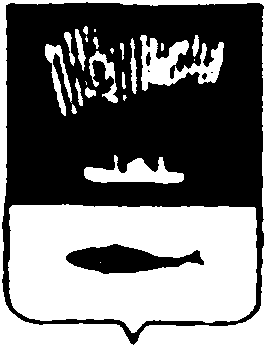 АДМИНИСТРАЦИЯГОРОДА МУРМАНСКАКОМИТЕТ ПО КУЛЬТУРЕпр-д Флотский, . Мурманск, 183038тел./факс (815-2) 45-24-79,тел. (815-2) 47-63-98kultura@citymurmansk.ru___________________№  _________________на №________________ от ________________Отдел по работе с обращениями граждан и организации предоставления муниципальных услуг администрации города МурманскаАДМИНИСТРАЦИЯГОРОДА МУРМАНСКАКОМИТЕТ ПО КУЛЬТУРЕпр-д Флотский, . Мурманск, 183038тел./факс (815-2) 45-24-79,тел. (815-2) 47-63-98kultura@citymurmansk.ru___________________№  _________________на №________________ от ________________